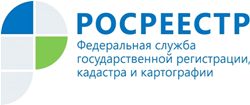 Управление Росреестра по Республике АдыгеяПОВЫШЕНИЕ ДОСТУПНОСТИ ГОСУДАРСТВЕННЫХ УСЛУГ РОСРЕЕСТРА И ЗАПРЕТ САЙТОВ-ДВОЙНИКОВ: ЧТО ИЗМЕНИЛИ ПОПРАВКИ В ЗАКОН О ГОСУДАРСТВЕННОЙ РЕГИСТРАЦИИ НЕДВИЖИМОСТИ30 апреля, Президент Российской Федерации Владимир Путин подписал Федеральный закон «О внесении изменений в Федеральный закон «О государственной регистрации недвижимости» и иные законодательные акты Российской Федерации в сфере государственного кадастрового учета и государственной регистрации прав». Документ направлен на упрощение оформления сделок с недвижимостью.Как отметил руководитель Росреестра Олег Скуфинский, поправки призваны повысить качество и доступность услуг ведомства, обеспечить их дальнейшую цифровизацию в интересах клиентов. Подготовленные изменения позволят также сделать более прозрачной работу государственных регистраторов.Законом установлен конкретный срок – три дня, когда регистратор обязан рассмотреть дополнительно представленные документы для снятия приостановления. В течение трех дней регистратор будет обязан в силу решения суда зарегистрировать право. Ранее заявитель сам должен был подать заявление и оплатить госпошлину.Упрощение оформления сделок с органами власти, «Личный кабинет правообладателя», расширение функционала «Личного кабинета кадастрового инженера»Если гражданином была заключена сделка с органами государственной власти и местного самоуправления в виде документа на бумажном носителе, такие органы государственной власти и местного самоуправления наделяются правом подготовить скан-образ подписанного собственноручно гражданином документа, удостоверить его равнозначность и обратиться с заявлением о регистрации прав в электронном виде. Необходимость заверения такого скан-образа электронной подписью гражданина отсутствует.Документ также определяет понятие «Личный кабинет правообладателя», посредством которого без использования усиленной квалифицированной электронной подписи (УКЭП) можно подать документы для:- уточнения границ земельных участков;- учета и регистрации прав на жилые и садовые дома;- учета и регистрации прав в случае раздела, объединения земельных участков;- внесения сведений о ранее учтенных объектах недвижимости;- исправления технических ошибок и других, не связанных с отчуждением объектов недвижимости действий.Законом предусматривается расширение функционала «Личного кабинета кадастрового инженера». В частности, кадастровые инженеры будут уведомляться о принятых органом регистрации прав решениях на основании подготовленных ими документов. Кадастровые инженеры будут вправе направлять запросы о предоставлении сведений и информации, необходимых для выполнения ими кадастровых работ, в государственные информационные системы, содержащие сведения, которые могут быть получены с использованием системы межведомственного электронного взаимодействия.Закон также наделяет кадастрового инженера полномочиями по подаче документов для осуществления учетно-регистрационных действий без доверенности на основании договора подряда.Цифровизация и проект «Стоп-бумага»Закон позволит реализовать проект «Стоп-бумага», направленный на переход на электронный документооборот и создание цифрового архива, минимизацию количества хранимой на бумажных носителях информации. Проект является одной из составляющих цифровой трансформации и позволит увеличить скорость предоставления государственных услуг.«Стоп-бумага» не только решит судьбу накопленных бумажных документов, но и изменит порядок приема новых документов – закон предусматривает, что все представляемые на бумажных носителях (в МФЦ, посредством почтовой связи) документы будут возвращаться заявителям после их перевода в электронный вид и проведения на их основании учетно-регистрационных действий.В электронном виде будет осуществляться и ведение реестровых дел (в том числе открытых до 1 января 2017 года кадастровых дел, дел правоустанавливающих документов) на бумажном носителе после перевода содержащихся в них документов в электронную форму и подписания усиленной квалифицированной электронной подписью уполномоченного должностного лица.Данный подход позволит исключить необходимость создания новых архивных площадей и изыскания источников для финансирования расходов на их содержание, оптимизировать архивные площади.Выездной приемНововведение позволит воспользоваться таким способом подачи документов для осуществления учетно-регистрационных действий как выездной прием.«Правительство сделает эту процедуру ещё более доступной. Теперь можно будет оформить и выездной приём представителей МФЦ и Росреестра. Это позволит оперативно решать вопросы кадастрового учёта, регистрации прав на недвижимость. А ветераны Великой Отечественной войны и инвалиды смогут воспользоваться выездным приёмом для оформления документов на дому бесплатно», – сообщил премьер-министр России Михаил Мишустин.Выездной прием осуществляется без взимания платы для следующих категорий граждан-заявителей: ветеранов Великой Отечественной войны, инвалидов Великой Отечественной войны, детей-инвалидов, инвалидов с детства I группы, инвалидов I и II групп при предъявлении ими соответствующих документов.Услуга по выездному приему заявлений осуществляется Кадастровой палатой Росреестра.Заявитель может обратиться по вопросу получения услуги и получить консультацию любым удобным способом:по единому номеру центра телефонного обслуживания Росреестра 8 (800) 100-34-34;в филиале ФГБУ «ФКП Росреестра» по соответствующему субъекту Российской Федерации;посредством почтового обращения;по электронной почте;в офисах приема-выдачи документов.Выездной прием также осуществляют многофункциональные центры предоставления государственных и муниципальных услуг (МФЦ), порядок предоставления услуги и размеры платы определяют субъекты РФ.В целях получения документов по результатам госуслуг, оказываемых Росреестром, можно воспользоваться курьерской доставкой.Курьерскую доставку так же, как и выездной прием, осуществляет Кадастровая палата Росреестра и МФЦ.Сокращение сроков регистрации ДДУПосле вступления закона в силу сроки регистрации первого ДДУ остались прежними, а последующих – сократились на два дня и составляют семь рабочих дней, если документы подавались в МФЦ на бумажном носителе, и три дня, если документы подавались в электронной форме. В настоящее время регистрация ДДУ занимает до девяти рабочих дней со дня поступления документов в МФЦ – как для первого участника долевого строительства, так и для последующих.Кроме того, документ устанавливает пределы правовой экспертизы при осуществлении государственной регистрации договоров участия в долевом строительстве многоквартирного дома или иного объекта недвижимости. Согласно закону, проверка законности выдачи уполномоченным органом разрешения на строительство, а также проверка соответствия сведений, содержащихся в проектной декларации или плане создаваемого многоквартирного дома, сведениям, указанным в проектной документации органом регистрации прав не будет осуществляться.Президент Национального объединения застройщиков жилья Леонид Казанец отметил, что изменения положительно повлияют на отрасль в целом.«Нововведение направлено на оптимизацию взаимодействия между застройщиком и Росреестром, что так или иначе может отражаться на темпах строительства. Мы также приветствуем инициативу исключения задвоенности проверочных мероприятий, например, проверки акта одного государственного органа проверяющими из другого органа», – сообщил Леонид Казинец.Запрет сайтов-двойниковЗакон предусматривает запрет на перепродажу сведений ЕГРН, в том числе посредством сайтов-двойников, поскольку рынок таких перепродаж нарушает права собственников недвижимости и иных пользователей услуг Росреестра. Принятые нормы позволят защитить правообладателей от предоставления недостоверных сведений о зарегистрированных правах на недвижимое имущество, ограничениях (обременениях).ФКП Росреестра может выступать исполнителем кадастровых и землеустроительных работЗакон в числе прочего предусматривает право Федеральной кадастровой палаты (ФГБУ «ФКП Росреестра») в случаях, установленных Правительством Российской Федерации, выполнять кадастровые и землеустроительные работы. Предлагаемый подход направлен на решение задач по завершению кадастрового учета государственного имущества, определению границ лесничеств, особо охраняемых природных территорий федерального значения, границ между субъектами Российской Федерации.Закон вступил в силу с 30 апреля, но для многих положений предусмотрен отложенный срок вступления в силу.https://rosreestr.gov.ru/site/press/news/povyshenie-dostupnosti-gosudarstvennykh-uslug-rosreestra-i-zapret-saytov-dvoynikov-chto-izmenili-pop/--------------------------------------Контакты для СМИ:Пресс-служба Управления Росреестра по Республике Адыгея (8772)56-02-4801_upr@rosreestr.ruwww.rosreestr.gov.ru385000, Майкоп, ул. Краснооктябрьская, д. 44